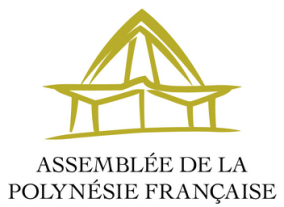 Mercredi 5 octobre 2022,Allocution de M. Gaston TONG SANG, Président de l’assemblée de la Polynésie françaiseCérémonie d’ouverture de la réunion technique du Groupe des Parlements des Îles du PacifiqueHémicycle de l’Assemblée de la Polynésie françaiseMonsieur le Président de la Polynésie française,Monsieur Secrétaire général du Haut-commissariat de la République en Polynésie française,
Monsieur le sénateur de Polynésie française,
Monsieur le vice-président de la Polynésie française,
Mesdames et Messieurs les ministres du gouvernement de la Polynésie française,Monsieur le vice premier-ministre (des îles Cook), Excellence,
Monsieur le Président du Parlement de Tonga, Excellence,
Mesdames et Messieurs les parlementaires et élus des îles du Pacifique, honorables collègues
Monsieur le Président de la commission des ressources marines, des mines et de la Recherche,Mesdames et Messieurs les représentants à l’assemblée de la Polynésie française,Monsieur le Président du Conseil économique, social, environnemental et culturel de Polynésie française,
Mesdames et Messieurs les délégués du Programme des Nations unies pour le développement,Madame le secrétaire général de l’assemblée de la Polynésie française, en charge du secrétariat général permanent du GPIP,
Mesdames et Messieurs les fonctionnaires et collaborateurs parlementaires des îles du Pacifique,
Chers internautes, chers amis du public et de la presse,Honorables invités, ‘Ia ora na, mānava 'e maeva i roto i te aroha rahi o tō tātou Atua !
Quel bonheur de revoir au sein de cet hémicycle tous ces visages dont la familiarité est restée intacte malgré de trop nombreux mois d’absence et de distance imposés par la pandémie qui n’a pas épargné nos îles et nos peuples insulaires. Vous voilà enfin là, chers frères et sœurs du Pacifique ! Vos visages sont ceux d’une grande famille ouverte et élargie, d’une belle communauté unie par le sang, par les migrations et par les courants. La grande pirogue mythique et originelle ne s’arrête jamais de voguer. Elle unit et réunit les peuples du grand Océan depuis des millénaires. Et voilà qu’aujourd’hui encore elle vous a menés jusqu’ici. Merci infiniment pour votre présence.Je suis particulièrement heureux d’accueillir cette année nos frères des Îles Salomon dont la présence présage d’une adhésion imminente à notre organisation. Merci pour votre venue. Comme vous le savez, en septembre 2019, nous avons ici même scellé une alliance historique et matérialisé, par la création du Groupe des Parlements des Îles du Pacifique, notre volonté de nous unir et de créer une véritable synergie parlementaire autour de sujets cruciaux pour notre survie et pour l’équilibre de la Planète Terre : la préservation de l’immense Océan Pacifique, qui couvre le tiers de la surface planétaire, et la protection de nos ressources de plus en plus menacées par les intérêts vénaux et mercantiles, et par les affres du réchauffement climatique. La déclaration de Taraho’i que nous avions alors rédigée, adoptée et ratifiée de manière unanime devait guider nos décisions politiques, orienter nos choix et nous conduire à agir pour notre Océan et pour ses richesses.Trois années après cet évènement mémorable, voici que nous nous rassemblons à nouveau, dans un format quelque peu différent, avec l’assistance bienveillante du Programme des Nations Unies pour le développement (le PNUD) et de nos fonctionnaires et techniciens parlementaires afin d’assurer le suivi technique des engagements pris en 2019 et les modalités de leur mise en application au sein de nos parlements et de nos pays respectifs.Nul doute que nos échanges alimenteront la prochaine conférence du Groupe des Parlements des Îles du Pacifique qui se tiendra vraisemblablement l’année prochaine sur l’une de nos îles.Je tiens ici à saluer l’ensemble des partenaires publiques, institutionnels ou privés pour leur soutien et leurs précieuses contributions. Je souligne ici l’appui technique du PNUD et le soutien financier du Fonds Pacifique qui nous accompagne une fois de plus dans l’organisation de cette grande réunion transpacifique.Monsieur le Président de la Polynésie française, votre récent déplacement à Washington, à l’occasion du Sommet des Îles du Pacifique, sur invitation expresse du Président des États-Unis d’Amérique, est un signe de l’inclusion et de l’ancrage profond de la Polynésie française à la grande famille océanienne à laquelle nous sommes fiers d’appartenir.En obtenant en 2016 l’accession de la Polynésie française au statut de membre à part entière du forum des Îles du Pacifique, notre pays, libre et autonome au sein de la République française, travaille désormais main dans la main, et d’égal à égal, avec ses frères du Pacifique. Nous vous en sommes grandement reconnaissant, Monsieur le Président.Mes chers collègues, cette nouvelle réunion du GPIP est un pas de plus dans le renforcement de nos relations politiques et fraternelles. Le monde qui nous entoure est impitoyable et nous devons à tout prix rester unis face aux menaces qui planent sur nos fragiles sociétés insulaires. Les menaces sont économiques, environnementales, climatiques et parfois diplomatiques. Les yeux du monde sont rivés sur nous, sur l’immensité du Pacifique et sur ses innombrables richesses. Alors que des conflits armés montent en escalade et agitent l’humanité, nous devons afficher une unité sans faille et ressembler à notre océan : une masse bleue uniforme et résiliente, un espace de convergence et de confluence résolument pacifique !En 2050, 10 milliards d’êtres humains peupleront notre terre et les eaux qui montent inexorablement seront aux portes de nos maisons, aux chevilles de nos enfants, grignotant nos rivages et notre littoral. Qu’adviendra-t-il alors de nos ressources, de nos modes de vie insulaires, de notre Océan, Te-Moana-nui-a-Hiva ?Les défis sont grands et c’est ensemble que nous devons les relever. Notre force c’est ce dialogue interinsulaire qui ne doit jamais se rompre, cette cordelette faite de fibre de coco, ce « nape » qui relie nos îles et que nous devons tresser tous ensemble.Mes chers collègues, je nous souhaite une bonne réunion et de fructueuses rencontres. Je vous souhaite un bon séjour en Polynésie française.Que Dieu guide et éclaire nos échanges ! Que Dieu bénisse nos îles, nos peuples et notre Océan !Māuruuru 'e 'Ia ora na i roto i te aroha o tō tātou Atua !oOo